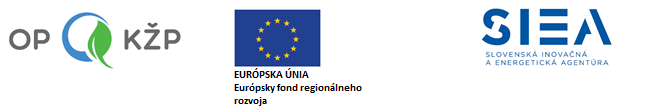 “Európsky fond regionálneho rozvoja”Výstavba FVE MAKYTA PúchovVšeobecné informácie o projekte:Názov projektu:	Výstavba FVE MAKYTA PúchovKód projektu:	310041CTR2Operačný program:         Kvalita životného prostrediaPrioritná os:                      4 Energeticky efektívne nízkouhlíkové hospodárstvo vo všetkých sektorochInvestičná priorita:          4.1 Podpora výroby a distribúcie energie z obnoviteľných zdrojov (OZE)Špecifický cieľ:                  4.1.1 Zvýšenie podielu OZE na hrubej konečnej energetickej spotrebe SRFond:                                  Európsky fond regionálneho rozvojaPoskytovateľ:                    Ministerstvo životného prostredia Slovenskej republiky v zastúpení Slovenská 		 inovačná a energetická agentúraStručný popis projektu:Cieľom projektu je realizácia hlavnej aktivity Výstavba zariadení na využitie slnečnej energie na výrobu elektriny. V rámci realizácie aktivity bude nainštalovaný fotovoltický zdroj el. energie 99,6 kWp na streche objektu spoločnosti MAKYTA a.s.Miestom realizácie projektu je administratívno - prevádzková budova žiadateľa, umiestnená na parcele 1280/10 k.ú. Púchov (850462), obec Púchov.Realizácia projektu prispieva k napĺňaniu nasledovných merateľných ukazovateľov:P0080 Množstvo elektrickej energie vyrobenej v zariadení OZE - 76,100 MWh/rokP0103 Odhadované ročné zníženie emisií skleníkových plynov - 12,700 t ekviv. CO2P0290 Počet podnikov, ktorým sa poskytuje podpora - 1,0000 podnikP0705 Zvýšená kapacita výroby elektriny z obnoviteľných zdrojov - 0,0996 MWeP0706 Zvýšená kapacita výroby energie z obnoviteľných zdrojov - 0,0996 MWeCieľovou skupinou realizovaného projektu je vedenie spoločnosti MAKYTA a.s., ktorému sa znížia náklady za nákup elektrickej energie, ale tiež obyvatelia celého kraja a územia SR vďaka poklesu produkcie emisií skleníkových plynov.Harmonogram projektu:Celková dĺžka realizácie hlavnej aktivity projektu (v mesiacoch):    8Začiatok realizácie hlavných aktivít projektu:                                      04/2023Ukončenie realizácie hlavnej aktivity projektu:                                   11/2023Financovanie projektu:Forma financovania:                                                                                Nenávratný grantCelková výška oprávnených výdavkov:                                                 96 801,70 €Výška nenávratného finančného príspevku:                                        58 081,01 €Výška spolufinancovania z vlastných zdrojov prijímateľa:                 38 720,69 €